Участники проекта:Воспитанники 6-7 лет дошкольных учреждений: МДОУ «Детский сад № 38»,  МДОУ «Детский сад № 218»,  МДОУ «Детский сад № 231».Количество участников:- МДОУ «Детский сад № 38» - 41воспитанник - МДОУ «Детский сад № 218» - 18 воспитанников - МДОУ «Детский сад № 231» - 16 воспитанников Общее количество - 75 воспитанников.Тема: «Мир глазами детей»Цель: воспитание межнациональной культуры общения среди детей дошкольного возраста. Девиз:Мы разные, но мы одно, когда несем друг другу радость.Мы разные, но мы одно, когда чужую делим слабость.Главное – вместе!Главное – дружно!Главное – с сердцем горячим в груди!Нам равнодушие не нужно!
Злобу, обиду прочь прогони!Проведённые мероприятияВ рамках дистанционной формы работы, ДОУ подготовили друг для друга видео материалы с целью проведения мероприятий в своих учреждениях.  06.04.2021г.  МДОУ «Детский сад № 38»«Хоровод дружбы» - праздникРебята расширили представления о родной стране, о ее символах, обычаях и культурных традициях. Узнали, что Россия очень большая страна, и в разных уголках ее проживают разные народности. Отправились на Кавказ вместе со своими друзьями, ребятами, которые ходят в наш детский сад (армяне, азербайджанцы, чеченцы). Играя в веселые народные игры, дети поняли, что независимо от цвета кожи, волос, разреза глаз, все дети одинаково смеются, любят петь, танцевать, и все связаны крепкой дружбой. А друзей нужно беречь, выручать и уважать!06.04.2021г.  МДОУ «Детский сад № 218»«Народов много – страна одна» - тематическое мероприятие Ребята путешествовали на воздушном шаре по нашей стране и познакомились с разными народами. Сначала дети оказались на Севере, узнали, какие народы там живут, познакомились  с их праздниками и национальной одеждой. Потом они побывали в гостях у Татарского народа, познакомились с праздником «Сабантуй» и поиграли в любимую игру татарских детей «Построй Юрту». Продолжилось путешествие  на воздушном шаре и  дети  оказались на  Кавказе,  они рассматривали  национальные костюмы, познакомились с праздниками и поиграли в игру «Передай Папаху». Праздник закончился Большим хороводом.06.04.2021г.  МДОУ «Детский сад № 231»	«Россия – многонациональная страна» - праздникРебята отправились в путешествие на воздушном шаре по нашей необъятной матушке России. Побывали в Татарстане, Башкирии, Бурятии и даже на Чукотке. Дети пели татарские песни и играли в башкирские, бурятские и чукотские народные игры. И конечно, не обошлись без задорных русских народных игр («Гори-гори ясно», «На горе то калина» и др.). Полюбовались красотами Родины с берегов Волги и вернулись в родной край!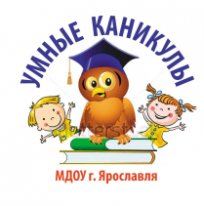 Отчет о проведении организационно-массовых мероприятий в рамках проекта «Умные каникулы - 2021»Дата проведенияДОУМероприятия06.04.2021МДОУ«Детский сад № 38»праздник:«Хоровод дружбы»06.04.2021МДОУ«Детский сад № 218»тематическое мероприятие:«Народов много – страна одна»06.04.2021МДОУ«Детский сад № 231»праздник:«Россия – многонациональная страна»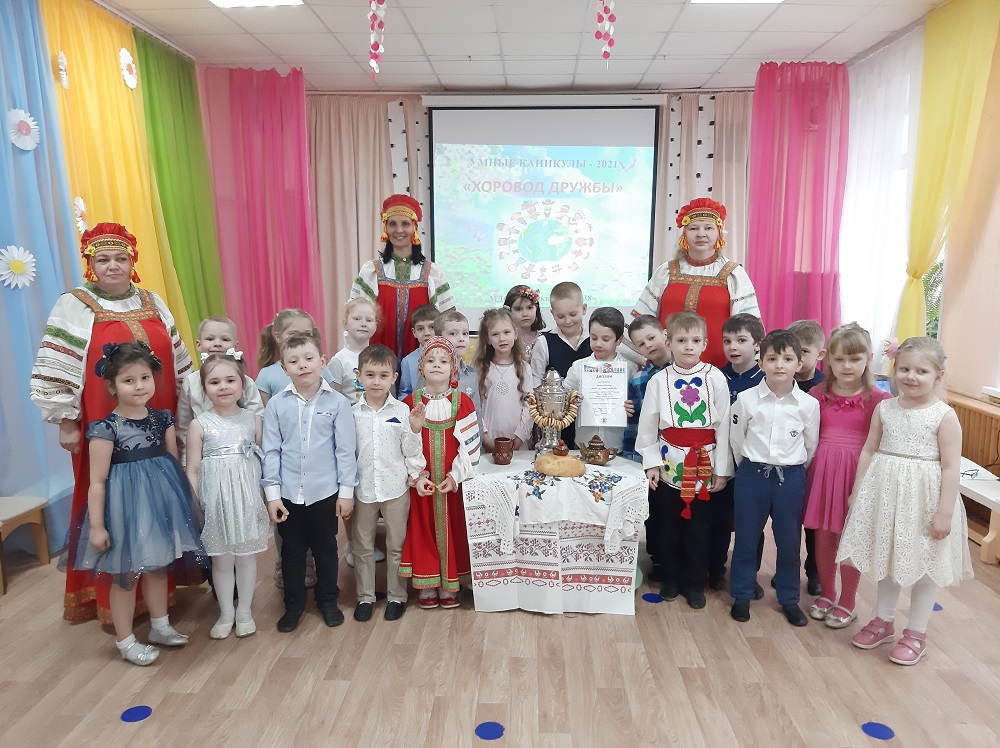 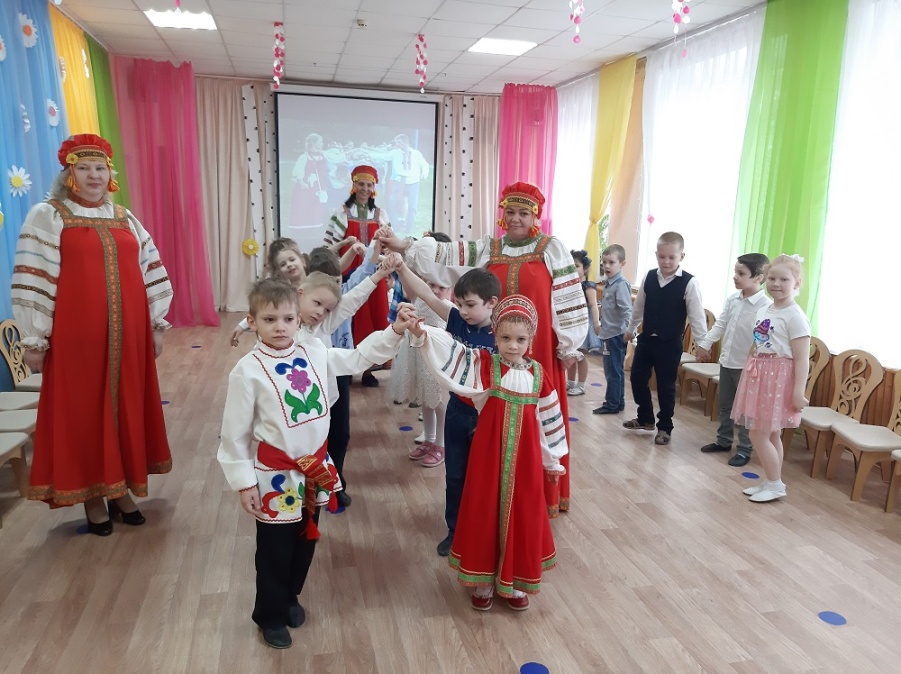 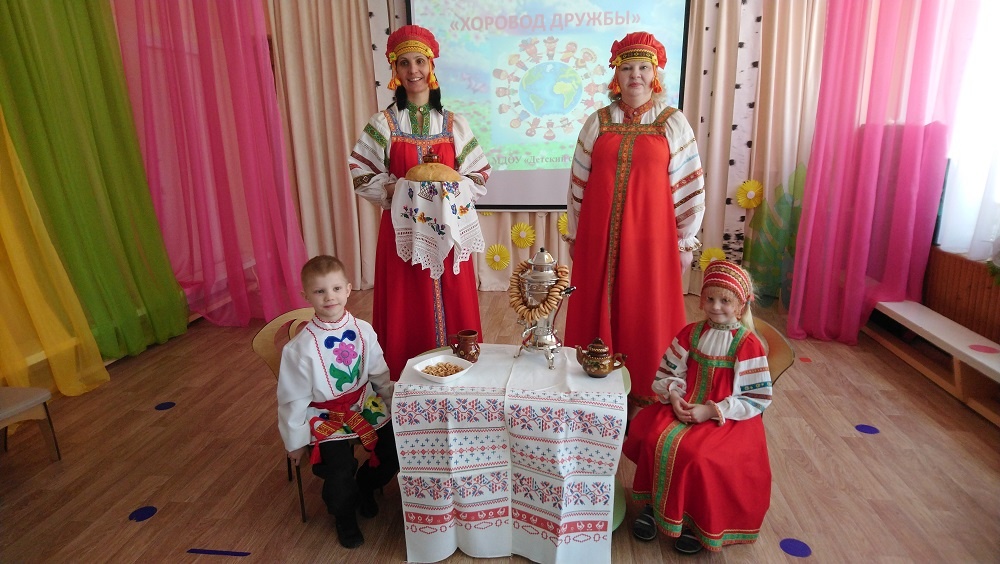 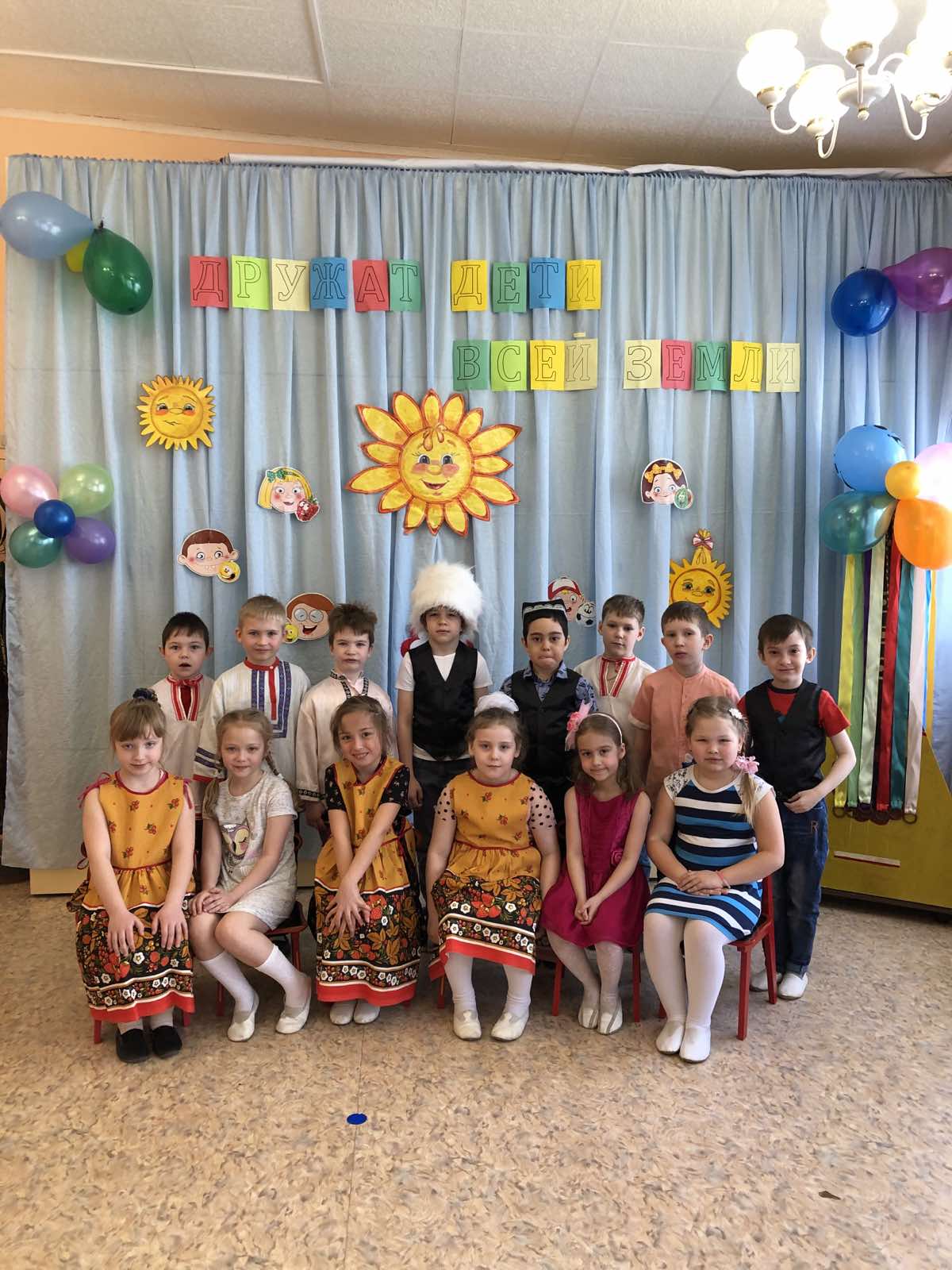 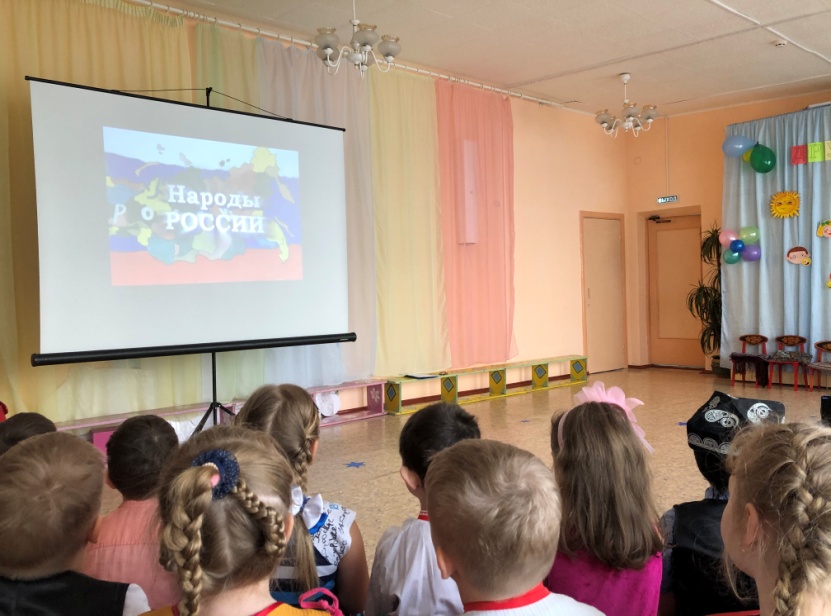 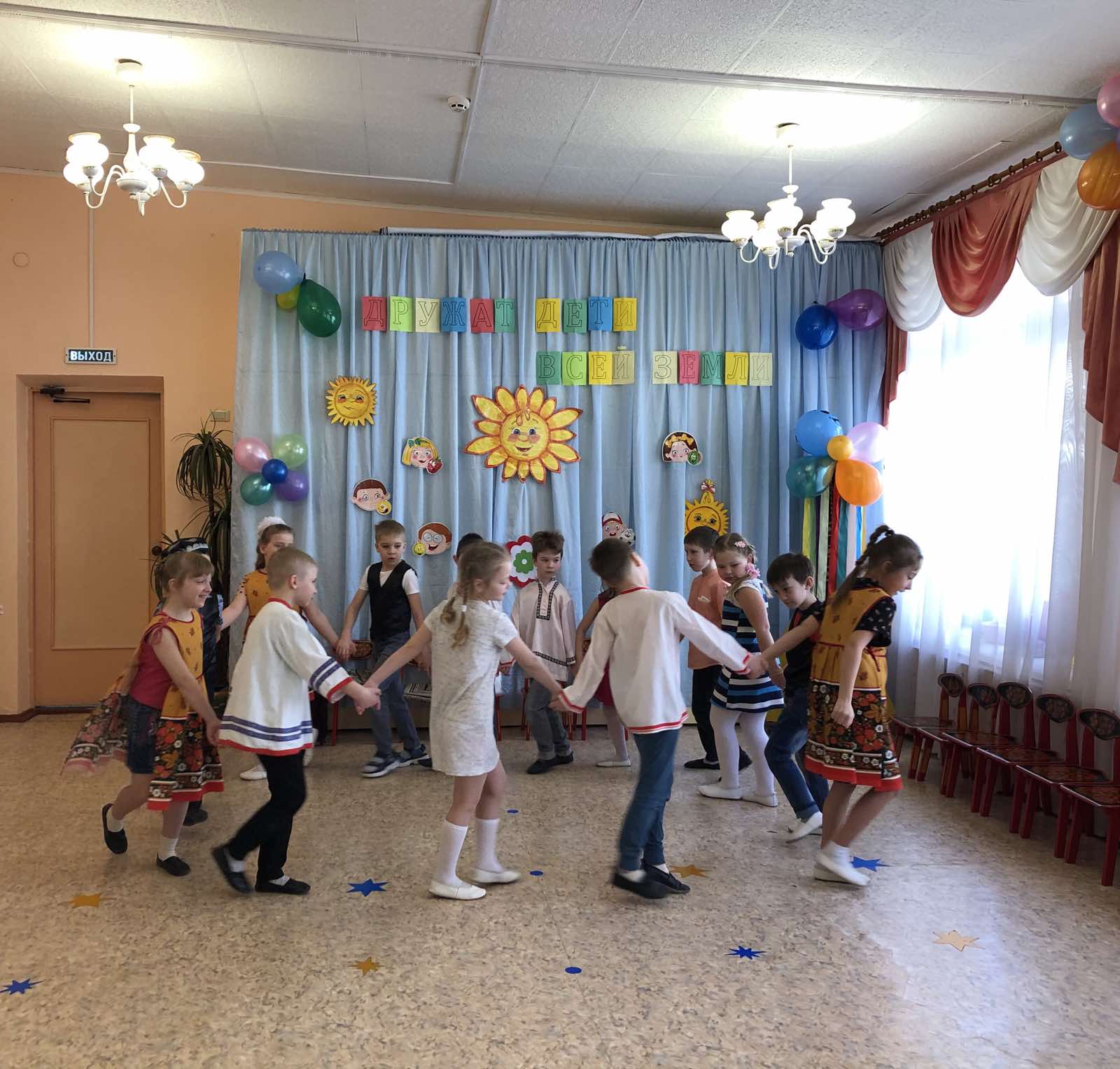 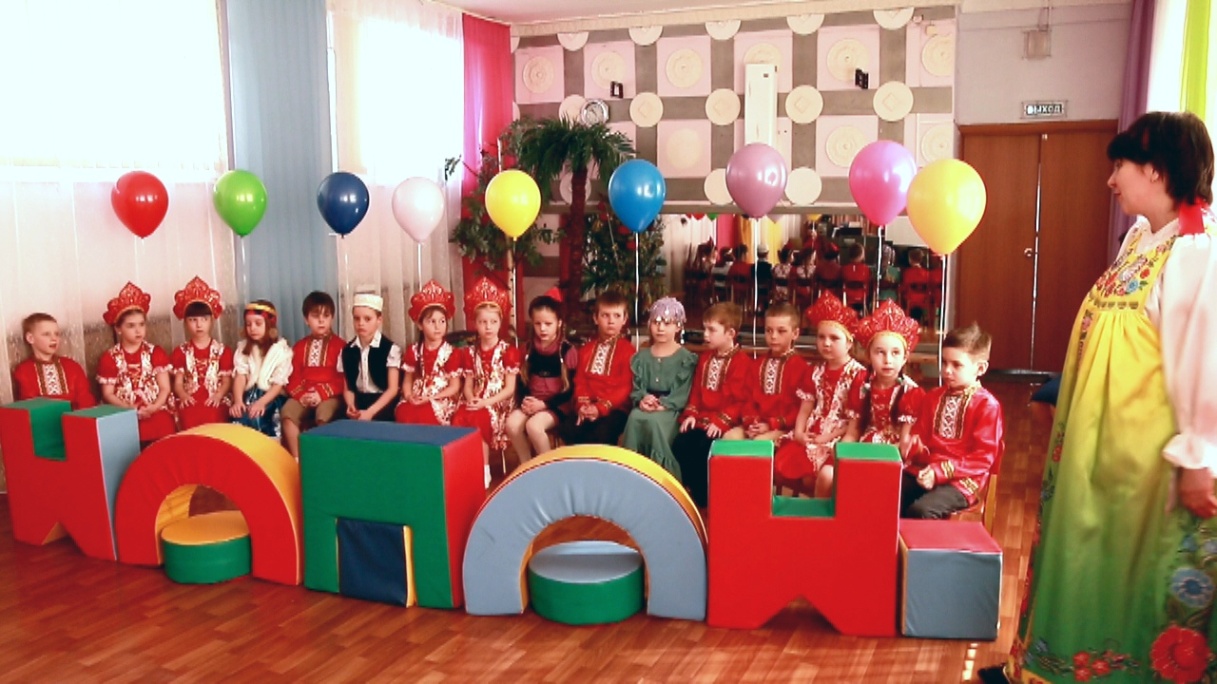 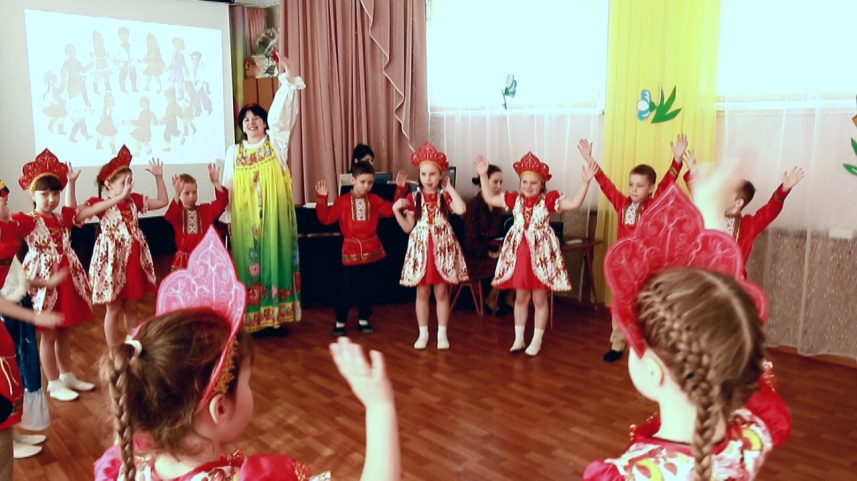 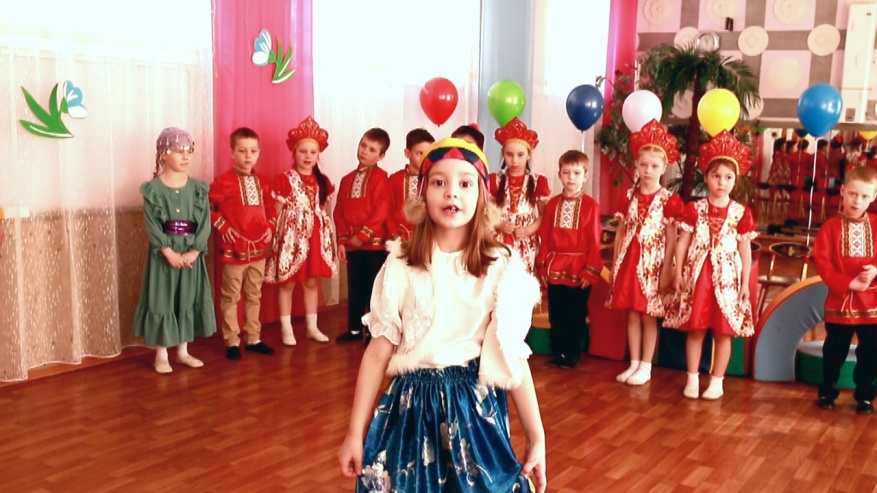 